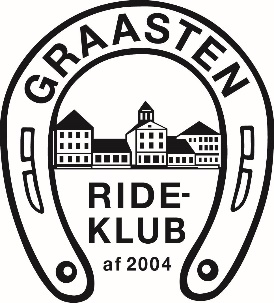 Generalforsamling 28.02.2019 kl. 18 i Gråsten Rideklub Valg af dirigentBenny Reimer valgt som dirigent - generalforsamlingen er rettidig indkaldt og dermed lovlig. Bestyrelsen aflægger beretningFormanden aflægger beretning – afholdelse af mange stævner i året der gik med mange flotte resultater. 
Vi ser frem til en ny sæson med bla afholdelse af B ponystævne i juni 
Vi vil fremadrettet arbejde på at afholde flere arrangementer i klubben – allerede her i slutningen af marts afholdes Christine Prip kursus. Der arbejdes på at få gennemført flere renoveringer i løbet af året. Som det første skal det hvide hegn udenfor renoveres og så er der et ønske fra medlemmerne om en rotunde. Der er søgt fonde og håber på at vi får noget igennem. Godkendt.Det reviderede regnskab forelægges til godkendelseKasserer forelægger regnskab. Årsregnskabet ender med et overskud på 9259kr – dette skyldes tildels et stort tilskud fra Sønderborg kommune. Der blev derfor, i starten af 2019, taget beslutning om indkøb af materialer til forbedring af bund i den store hal. 
Vi er i dialog med Sønderborg kommune omkring et ekstra tilskud til vedligeholdelse af vores faciliteteter og vi arbejder hårdt på at få et stævnehegn i 2019. 
Vi har haft et mindre flow af medlemmer igennem klubben i 2018 i forhold til 2017. Vi arbejder på at få flere medlemmer til klubben i 2019. 
Stævner – udgifter og indtægter går lige op i 2018. Vi vil gerne kunne lave et overskud på stævner. 
Ubalance i forhold til posteringer – dette skyldes udelukkende at det ikke er de samme personer der har afsluttet årsregnskab – på bundlinjen skulle det dog være det samme. 
Vi arbejder på at få indkrævet al den gæld der er ude – der bliver strammet op på at facilitetsafgifter bliver overholdt og betalt.  Der var i starten af året et udestående på ca 25000kr – de penge kunne klubben godt bruge til diverse forbedringer. 
Indtægt for husleje, denne er måske lidt misvisende fordi denne post er incl strøm som vi sælger til familien Christensen. 
Regnskab godkendes. Fastsættelse af kontingentBestyrelsen foreslår at kontingentet forbliver uændret. 
Tilføjelse til medlemskab. Bestyrelsen foreslår oprettelse af familiemedlemskab til børn under 10 år – baggrunden for dette er at vi er en rideklub og ikke en rideskole mere. Det er derfor nødvendigt at forældre er aktive med barn og hest/pony. Dette accepteres.
Behandling af indkomne forslagIngen indkomne forslag.Valg af bestyrelse – 2 medlemmer og to suppleanterPå valg er: Malene Lynggaaard Johannsen – valgtMaria Eskesen – valgtSuppleant:Else Libach - valgtMarie Vestergaard Bjoll - valgtValg af to revisorer og en revisorsuppleant Revisorer:
Trine Clausen - valgtLene Christensen - valgt	

Revisorsuppleant:
Else Libach - valgtEvt.Oplæg fra sportsudvalget omkring B-stævne 14-16/6-2019. Vi får brug for al den hjælp vi overhovedet kan skaffe. Der kræves hænder til køkken, baner, p-vagter, sponsorudvalg, staldvagter og meget mere. Stævneudvalget planlægger at lave en oversigt der kan styre de forskellige grupper. Der er meget arbejde i logistikken omkring stævnet – sportsudvalget går i gang med arbejdet allerede efter weekendens D-stævne. 
Der stilles spørgsmål til problematikken i at lave teltstald i den lille ridehal – kan bunden holde til det? 
Et andet forslag er at faste opstaldere tilbyder at flytte ud af boksen den pågældende weekend – som et sponsorat. Et forslag kunne være at man tilgengæld får rengjort bokse bagefter. 
Der er noget at tænke over. Sponsorer til klubben. Der opfordres til at sponsorer der støtter klubben fortsat skal støtte klubben og ikke enkelte medlemmer til fx store stævner. Klubben har brug for sponsorer. Hvis man skal skaffe sig sponsorer til egen rytter/hest er det i EGET navn og ikke i klubbens navn. Opfordring til at melde sig hvis man har lyst at hjælpe med at få søgt fonde. 28.02.2019/ Helle